National Pathology Week 2014- Nutrition SymposiumEvent Feedback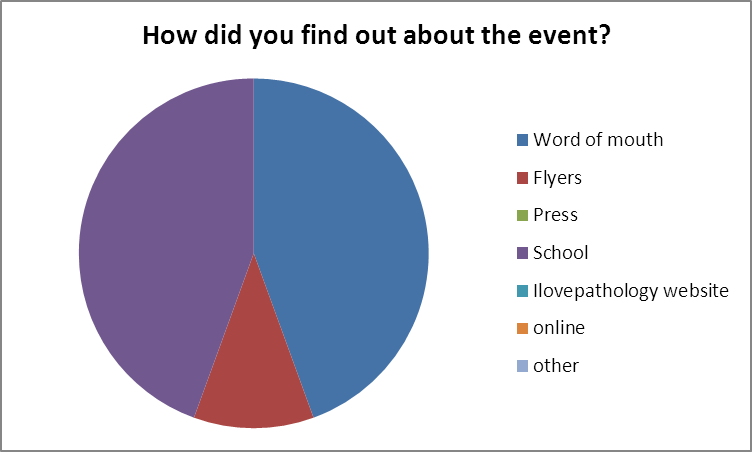 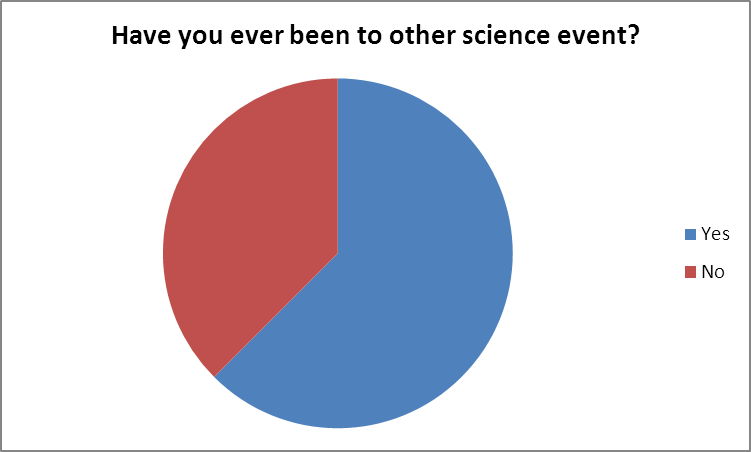 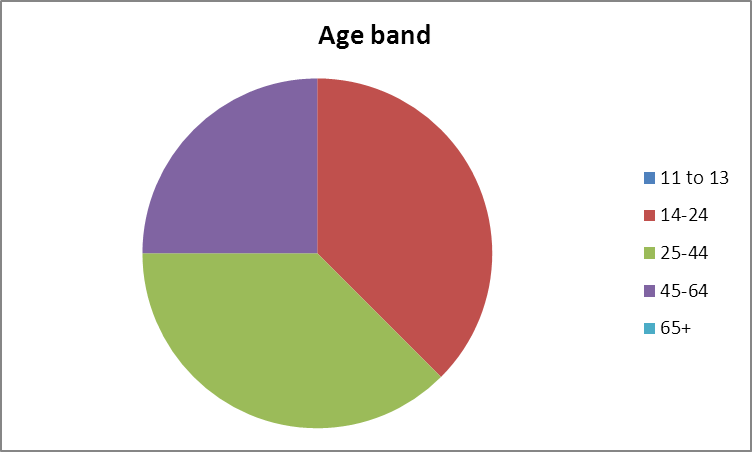 All users found the event very interesting, enjoyable, clearly presented and satisfying overall.All users replied that they have learned more about pathology and would attend a similar event after this symposium.Comments:Found the course very interesting and has updated my knowledgeTaught me how as a student nurse I can take part in ensure patients receive adequate nutrition for their various health conditionsMore detail on nutrition requirements and how they change in disease sates and on the composition of nutritional support products and in what scenarios to use each oneI enjoyed the practical demonstrations, I found it very useful and informativeEnjoyed the morning, practical session was usefulEnjoyed the practical side. Found it useful and relevant to practiceCase study and workshop interesting/ well presented. Good to hear about current Trust initiativesRe-feeding syndrome presentation very good